Сумська міська радаVІIІ СКЛИКАННЯ     СЕСІЯРІШЕННЯвід                 2022 року №        -МРм. СумиРозглянувши технічну документації із землеустрою щодо інвентаризації земель Сумської міської територіальної громади, відповідно до статей 12, 79-1, пункту 3 частини п’ятої статті 186 Земельного кодексу України, статей 35, 57 Закону України «Про землеустрій», пункту 7 розділу VII «Прикінцеві та перехідні положення» Закону України «Про Державний земельний кадастр», постанови Кабінету Міністрів України від 05.06.2019 № 476 «Про затвердження Порядку проведення інвентаризації земель та визнання такими, що втратили чинність, деяких постанов Кабінету Міністрів України», враховуючи рекомендації постійної комісії з питань архітектури, містобудування, регулювання земельних відносин, природокористування та екології Сумської міської ради (протокол від 01.02.2022 № 44), керуючись пунктом 34 частини першої статті 26 Закону України «Про місцеве самоврядування в Україні», Сумська міська рада  ВИРІШИЛА:Затвердити технічну документацію із землеустрою щодо інвентаризації земель комунальної власності Сумської міської територіальної громади за адресою: м. Суми, вул. Ковпака, 59/4, кадастровий номер 5910136600:05:002:0035, площею 0,9380 га, категорія та цільове призначення земельної ділянки: землі рекреаційного призначення; земельні ділянки запасу (земельні ділянки, які не надані у власність або користування громадянам чи юридичним особам), (код – 07.07).Сумський міський голова                                                     Олександр ЛИСЕНКОВиконавець: Клименко ЮрійІніціатор розгляду питання –– постійна комісія з питань архітектури, містобудування, регулювання земельних відносин, природокористування та екології Сумської міської ради Проєкт рішення підготовлено департаментом забезпечення ресурсних платежів Сумської міської радиДоповідач – Клименко Юрій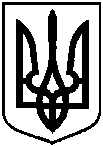 Проєктоприлюднено «__»_________2022 р.Про затвердження технічної документації із землеустрою щодо інвентаризації земель комунальної власності Сумської міської територіальної громади за адресою:                м. Суми, вул. Ковпака, 59/4,                     площею 0,9380 га